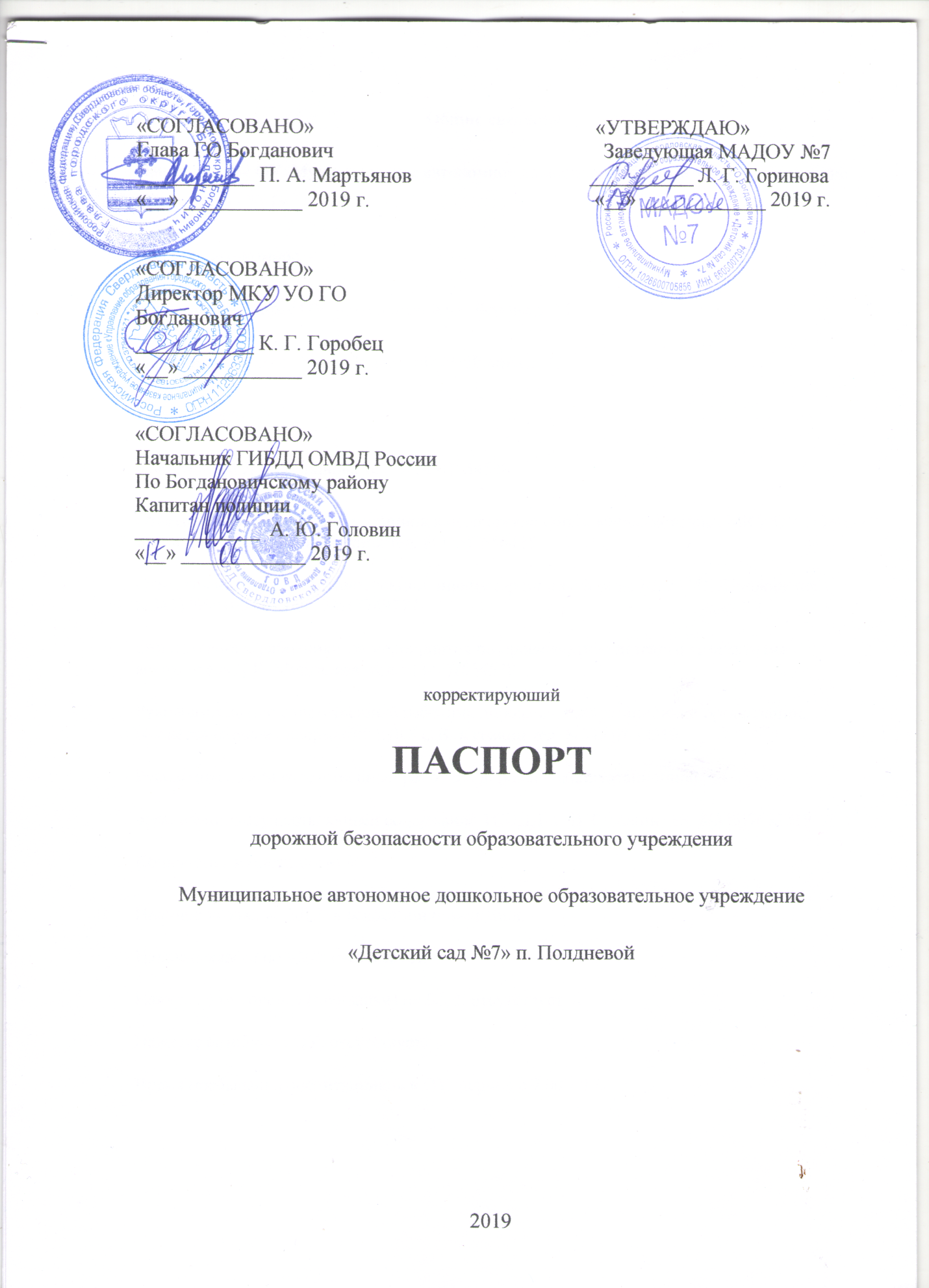 Общие сведенияНаименование ОУ: Муниципальное автономное дошкольное образовательное учреждение «Детский сад № 7»Тип ОУ: автономное.Юридический адрес ОУ: п. Полдневой ул. Ленина д. 15Фактический адрес ОУ: п. Полдневой ул. Ленина д. 15Руководители ОУ:Заведующая: Л. Г. Горинова тел. 8(343)7654538Ответственные работники  муниципального органа образования: методист МКУ ОУ ГО Богданович М. В. Половинкина тел. 8(343)7656425 Ответственные от Госавтоинспекции: инспектор по пропаганде БДД С.Е. Шишкин тел. 8(343)7650100 сот.тел. 89617749777 Ответственные работники  за мероприятия по профилактике детского травматизма: воспитатель К.В. Мингалева  тел. 8(343)7654538Руководитель или ответственный работник дорожно-эксплуатационной организации, осуществляющей содержание УДСС.В. Кунавин тел. 8(343)7632319  Руководитель или ответственный работник дорожно-эксплуатационнойорганизации, осуществляющей содержание ТСОДД* С.В. Кунавин тел. 8(343)7632319Количество воспитаннико:86Наличие уголка по БДД: в рекреации помещения. Наличие класса по БДД: отсутствует.Наличие автогородка (площадки) по БДД: отсутствует. Наличие автобуса в ОУ: отсутствует. Время пребывания воспитанников в ОУ: период с 7.00 – 17.30Телефоны оперативных служб:Оператор сотовой связи: МТС, Мегафон, Ростелеком.010 – Пожарная служба.020 – Полиция.030 – Медицинская служба.Оператор сотовой связи: Мотив.901 – Пожарная служба.902 – Полиция.903 – Медицинская служба.Оператор сотовой связи: Билайн.001 – Пожарная служба.002 – Полиция.003 – Медицинская служба.СодержаниеПлан-схемы ОУ.район расположения ОУ, пути движения транспортных средств и детей (учеников, обучающихся);организация дорожного движения в непосредственной близости от образовательного учреждения с размещением соответствующих технических средств, маршруты движения детей и расположение парковочных мест; маршруты движения организованных групп детей от ОУ к стадиону, парку или к спортивно-оздоровительному комплексу; пути движения транспортных средств к местам разгрузки/погрузки и рекомендуемых безопасных путей передвижения детей по территории образовательного учреждения.Информация об обеспечении безопасности перевозок детей специальным транспортным средством (автобусом).общие сведения;маршрут движения автобуса до ОУ; безопасное расположение остановки автобуса ОУ. План-схемы образовательного учреждения.Район расположения образовательного учреждения, пути движения транспортных средств и детей (обучающихся, воспитанников).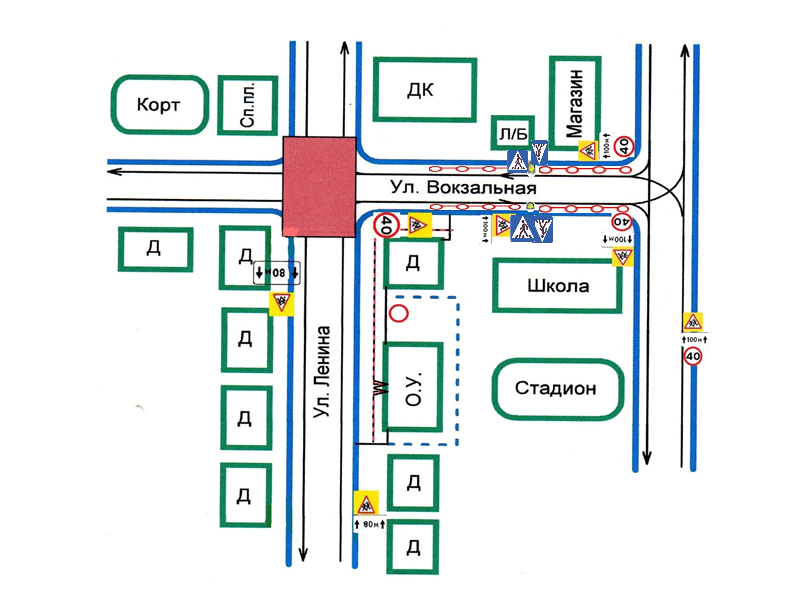                            - жилые постройки, мешающие транспортным средствам.- - - - -  - ограждения              - пути движения транспортных средств                           - наиболее опасные участки дороги- пешеходное ограждение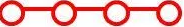 - светофор для обозначения нерегулируемых перекрестков 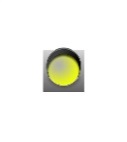 2. Схема организации дорожного движения в непосредственной близости от образовательного учреждения с размещением соответствующих технических средств организации дорожного движения, маршрутов движения детей.                           - жилые постройки, мешающие транспортным средствам.- - - - -  - ограждения              - пути движения транспортных средств                           - наиболее опасные участки дороги- пешеходное ограждение- светофор для обозначения нерегулируемых перекрестков3. Маршруты движения организованных групп детей от образовательного учреждения к Основной Общеобразовательной Школе, к Дому Культуры.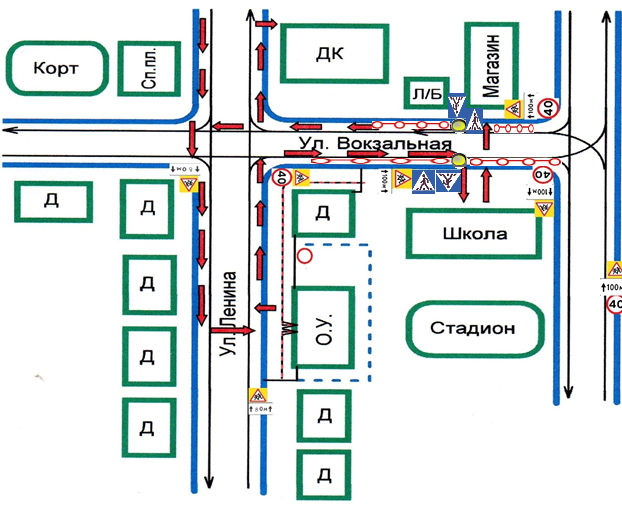                            - жилые постройки, мешающие транспортным средствам.- - - - -  - ограждения              - пути движения транспортных средств              - маршруты движения организованных групп детей - пешеходное ограждение- светофор для обозначения нерегулируемых перекрестков4. Пути движения транспортных средств к местам разгрузки/погрузки и рекомендуемых безопасных путей передвижения детей по территории образовательного учреждения.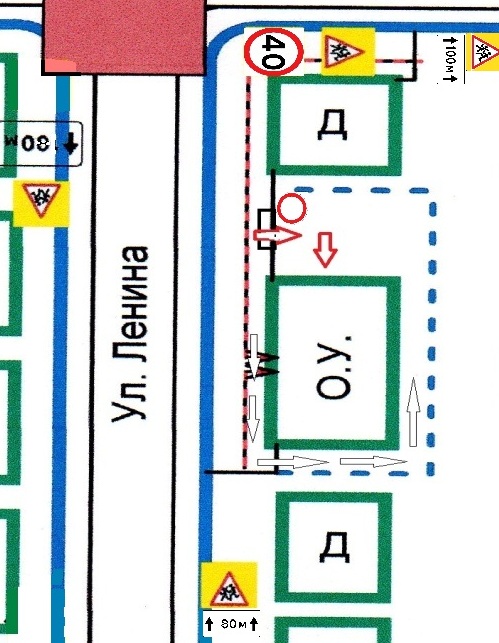                            - жилые постройки, мешающие транспортным средствам.- - - - -  - ограждения              - пути движения транспортных средств             - пути движения детей5. План – схема пути движения транспортных средств и детей при проведении дорожных ремонтно-строительных работ вблизи дошкольного образовательного учреждения.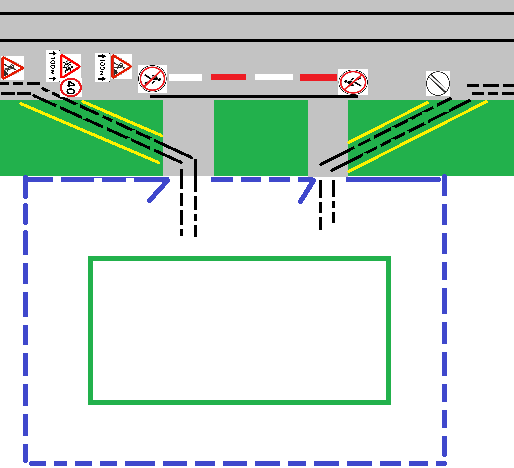                     - временная пешеходная дорожка                    - направление движения транспортных средств- - - - - - - -  - рекомендуемое направление движения детей